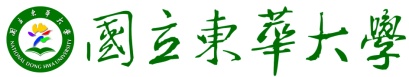 藝術創意產業學系 校外實習學生簽到退紀錄表※本表每位實習學生簽具一份；表單不足請自行影印使用。                                109.10.6_109-1-1系實習會議通過※本表由機構指導老師收存，實習結束後請以回郵信封寄回本系。學生姓名學號學號學號學期學期實習機構部門/內容指導老師指導老師指導老師實習起訖______年           月           日 至             年           月           日______年           月           日 至             年           月           日______年           月           日 至             年           月           日______年           月           日 至             年           月           日______年           月           日 至             年           月           日______年           月           日 至             年           月           日______年           月           日 至             年           月           日______年           月           日 至             年           月           日______年           月           日 至             年           月           日______年           月           日 至             年           月           日______年           月           日 至             年           月           日______年           月           日 至             年           月           日______年           月           日 至             年           月           日______年           月           日 至             年           月           日簽到退記錄簽到退記錄簽到退記錄簽到退記錄簽到退記錄簽到退記錄簽到退記錄簽到退記錄簽到退記錄簽到退記錄簽到退記錄簽到退記錄簽到退記錄簽到退記錄簽到退記錄日    期簽到時間簽到時間簽退時間簽退時間簽退時間時數時數時數學生簽名學生簽名學生簽名學生簽名學生簽名學生簽名月     日月     日月     日月     日月     日月     日月     日月     日月     日月     日月     日月     日月     日月     日月     日月     日月     日月     日月     日月     日合計時數合計時數合計時數由實習學生填寫由實習學生填寫由實習學生填寫由實習學生填寫由實習學生填寫由實習學生填寫由實習學生填寫由實習學生填寫由實習學生填寫由實習學生填寫頁碼:頁碼:機構指導老師簽章機構指導老師簽章授課老師簽章授課老師簽章授課老師簽章授課老師簽章授課老師簽章